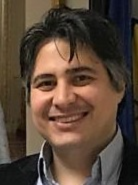 Mustafa Kemal BAYAZITUniversity College LondonLondon Centre for NanotechnologyChemistry of NanomaterialsNanomaterials (NMs), each bearing the possibility of different reactivity, exhibit distinct mechanical, electrical, optical, catalytic and magnetic properties due to their small size (the length scale of approximately 1-100 nm) and continue to be highly appealing in a variety of research disciplines. Thus continuous, sustainable and reproducible manufacturing of the NMs while maintaining a fine control over particle size and its distribution, shape and morphology, crystallinity and purity have been increasingly important in order to sustain their full potential in advanced applications. I will present the state of recent discoveries about a Microwave-Flow System to produce metal and metal oxide nanoparticles continuously.[1] I will show how such systems can be adapted for large-scale synthesis of 2D materials in solid-state.[2] I will discuss the significance of designing novel energy harvesting materials and their hybrids[3] as well as the solution processing of the carbon nanomaterials.[4] I will conclude with a forecast for the use of Microwave-Flow System in a nanocomposite engineering context and 3D carbon networks in energy and environment.    [1]	aM. K. Bayazit, E. Cao, A. Gavriilidis, J. Tang, Green Chemistry 2016, 18, 3057-3065; bM. K. Bayazit, J. Yue, E. H. Cao, A. Gavriilidis, J. W. Tang, Acs Sustainable Chemistry & Engineering 2016, 4, 6435-6442.[2]	M. K. Bayazit, J. Tang, 2016, GB1601109.[3]	aM. K. Bayazit, S. J. A. Moniz, K. S. Coleman, Chemical Communications 2017, 53, 7748-7751; bY. Wang, M. K. Bayazit, S. J. A. Moniz, Q. Ruan, C. C. Lau, N. Martsinovich, J. Tang, Energy & Environmental Science 2017, 10, 1643-1651.[4]	aM. K. Bayazit, L. S. Clarke, K. S. Coleman, N. Clarke, Journal of the American Chemical Society 2010, 132, 15814-15819; bM. K. Bayazit, K. S. Coleman, Journal of the American Chemical Society 2009, 131, 10670-10676; cM. K. Bayazit, S. A. Hodge, A. J. Clancy, R. Menzel, S. Chen, M. S. P. Shaffer, Chemical Communications 2016, 52, 1934-1937; dS. A. Hodge, M. K. Bayazit, H. H. Tay, M. S. P. Shaffer, Nature Communications 2013, 4; eS. A. Hodge, M. K. Bayazit, K. S. Coleman, M. S. P. Shaffer, Chemical Society Reviews 2012, 41, 4409-4429.